Voting result for Programme budget for 2021, A/C.5/75/L.19U.N. General Assembly Fifth CommitteeDecember 30, 2020http://webtv.un.org/search/part-2-fifth-committee-8th-meeting-general-assembly-75th-session/6219359405001/?term=2020-12-30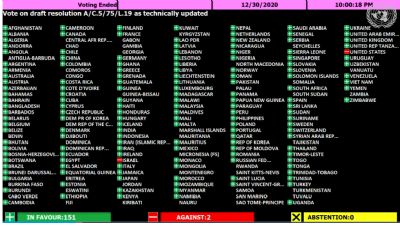 Vote151 in favor, 2 against, 0 abstentionsY AFGHANISTAN
Y ALBANIA
Y ALGERIA
Y ANDORRA
Y ANGOLA
Y ARGENTINA
Y ARMENIA
Y AUSTRALIA
Y AUSTRIA
Y AZERBAIJAN
Y BAHAMAS
Y BAHRAIN
Y BANGLADESH
Y BARBADOS
Y BELARUS
Y BELGIUM
Y BELIZE
Y BHUTAN
Y BOLIVIA (PLURINATIONAL STATE OF)
Y BOSNIA AND HERZEGOVINA
Y BOTSWANA
Y BRAZIL
Y BRUNEI DARUSSALAM
Y BULGARIA
Y BURUNDI
Y CAMBODIA
Y CAMEROON
Y CANADA
Y CHILE
Y CHINA
Y COLOMBIA
Y COSTA RICA
Y COTE D'IVOIRE
Y CROATIA
Y CUBA
Y CYPRUS
Y CZECHIA
Y DEMOCRATIC PEOPLE'S REPUBLIC OF KOREA
Y DENMARK
Y DJIBOUTI
Y DOMINICAN REPUBLIC
Y ECUADOR
Y EGYPT
Y EL SALVADOR
Y EQUATORIAL GUINEA
Y ESTONIA
Y ETHIOPIA
Y FINLAND
Y FRANCE
Y GERMANY
Y GHANA
Y GREECE
Y GRENADA
Y GUATEMALA
Y GUINEA
Y GUYANA
Y HONDURAS
Y HUNGARY
Y ICELAND
Y INDIA
Y INDONESIA
Y IRAN (ISLAMIC REPUBLIC OF)
Y IRAQ
Y IRELAND
N ISRAEL
Y ITALY
Y JAMAICA
Y JAPAN
Y KAZAKHSTAN
Y KENYA
Y KUWAIT
Y LAO PEOPLE'S DEMOCRATIC REPUBLIC
Y LATVIA
Y LEBANON
Y LESOTHO
Y LIBERIA
Y LIBYA
Y LIECHTENSTEIN
Y LITHUANIA
Y LUXEMBOURG
Y MADAGASCAR
Y MALAWI
Y MALAYSIA
Y MALDIVES
Y MALI
Y MALTA
Y MAURITIUS
Y MEXICO
Y MONACO
Y MONGOLIA
Y MOROCCO
Y MOZAMBIQUE
Y MYANMAR
Y NAMIBIA
Y NEPAL
Y NETHERLANDS
Y NEW ZEALAND
Y NICARAGUA
Y NIGER
Y NIGERIA
Y NORWAY
Y OMAN
Y PAKISTAN
Y PANAMA
Y PAPUA NEW GUINEA
Y PARAGUAY
Y PERU
Y PHILIPPINES
Y POLAND
Y PORTUGAL
Y QATAR
Y REPUBLIC OF KOREA
Y REPUBLIC OF MOLDOVA
Y ROMANIA
Y RUSSIAN FEDERATION
Y SAINT LUCIA
Y SAINT VINCENT AND THE GRENADINES
Y SAUDI ARABIA
Y SENEGAL
Y SERBIA
Y SIERRA LEONE
Y SINGAPORE
Y SLOVAKIA
Y SLOVENIA
Y SOLOMON ISLANDS
Y SOUTH AFRICA
Y SPAIN
Y SRI LANKA
Y SUDAN
Y SURINAME
Y SWEDEN
Y SWITZERLAND
Y SYRIAN ARAB REPUBLIC
Y THAILAND
Y TIMOR-LESTE
Y TOGO
Y TONGA
Y TRINIDAD AND TOBAGO
Y TUNISIA
Y TURKEY
Y UGANDA
Y UKRAINE
Y UNITED ARAB EMIRATES
Y UNITED KINGDOM
Y UNITED REPUBLIC OF TANZANIA
N UNITED STATES
Y URUGUAY
Y UZBEKISTAN
VANUATU
Y VENEZUELA (BOLIVARIAN REPUBLIC OF)
Y VIET NAM
Y YEMEN
Y ZIMBABWE